Faculty Multimedia Resources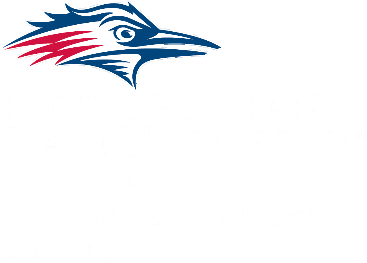 This is a list of recommended resources, some are provided through MSU Denver, while others are independent third party sites. Instructors are responsible for selecting and utilizing accessible materials and activities from this list of resources. This list does not represent a complete list of available resources. Video Streaming	AAPB (American Archive of Public Broadcasting)	AVON (Academic Videos Online)CTIV (Counseling and Therapy in Video)DocuSeek2 Filmakers Library OnlineFilms on Demand	Kanopy Streaming Library	MERLOT 	Open VaultPBS Learning MediaYuJa Media Library – Accessed through BlackboardAudio StreamingAudiobook CollectionDRAM (Database of Recorded American Music)Freesound - collaborative database of creative-commons licensed soundMusicBrainz  - open music encyclopediaNaxos Music LibraryOpera in VideoOxford Music OnlineImage LibrariesA – Z Maps – Current and Historic MapsArt Full Text - art research database providing full-text art journals and books	ARTstor – Library of hi-res images of art, architecture and archaeological materialsDenver Public Library Digital Collections – a selection of photographs and other documents from the Western History/Genealogy Department Interactive Resources National Geographic Virtual Library - a complete archive of National Geographic magazine archiveOxford Art Online - an internet gateway to online art reference publications	Interactive Resources Acadly - allows students and teachers to connect during class through polls, discussion boards, and other response systemsFlipQuiz - Classroom Review Game for EducatorsNearpod - an interactive classroom tool for teachers to engage studentsPadlet - a digital canvas to create projects that are easy to share and collaborate onPhET Simulations – A library of simulations for physics, chemistry, and biology.Quizzlet -flashcards, games and learning tools   Socrative - Review student understanding at the class, individual student, or question-levelStudyBlue - online flashcards and class notesAdditional Resources	
DataPlanet – Data about everythingGeneral Reference Center Gold – Index of magazines, newspapers, and reference materials.	Social Explorer Professional - Create and save demographic maps and reports down to the U.S. neighborhood